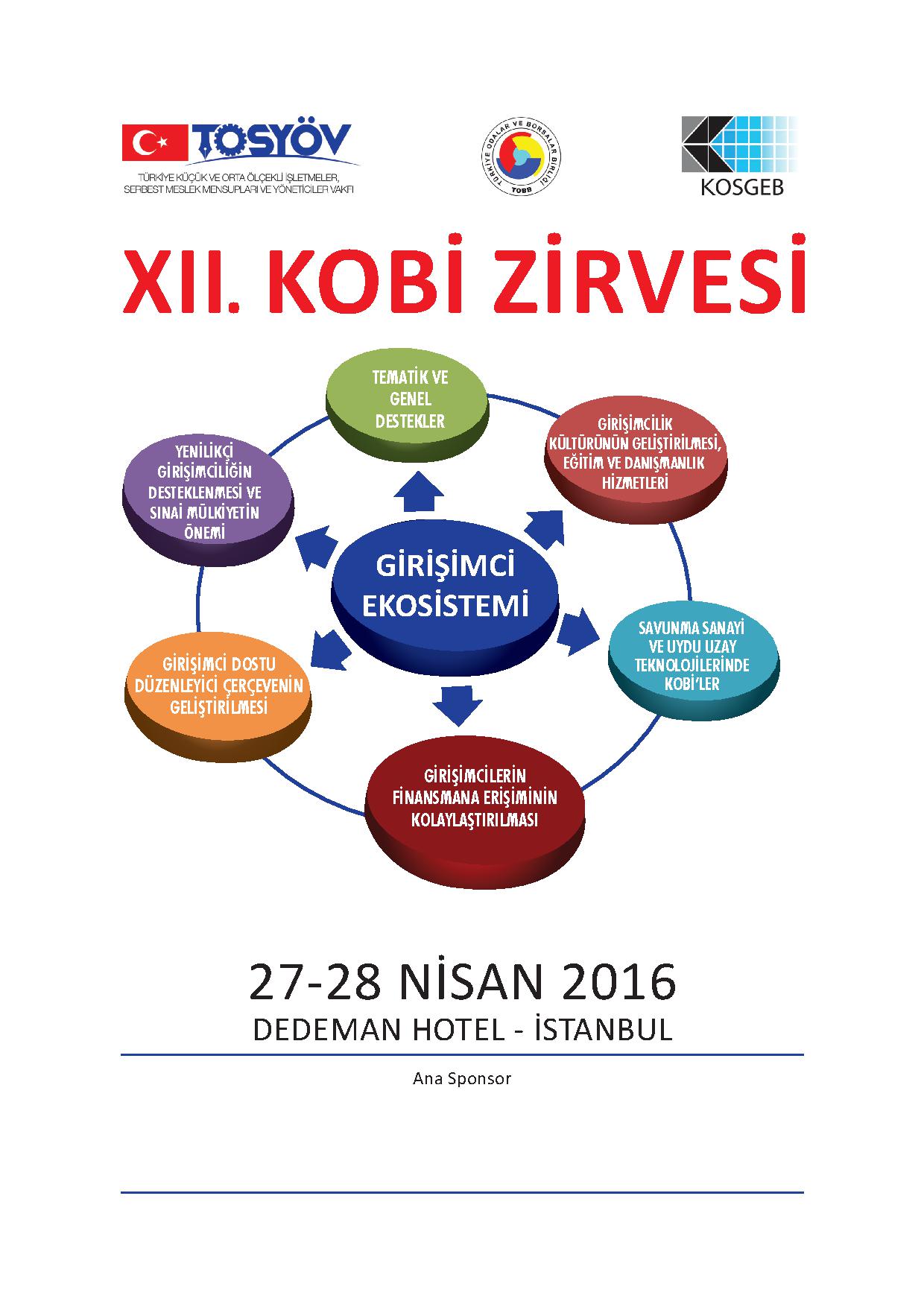 (TASLAK)XII. KOBİ ZİRVESİ“GİRİŞİMCİ EKOSİSTEMİ”
27-28 Nisan 2016, DEDEMAN HOTEL / İSTANBUL1. GÜN
09:00 - 10:00	KAYIT10:00 - 11:30	AÇILIŞ KONUŞMALARI	Yalçın SÖNMEZ	TOSYÖV Başkanı	Recep BİÇER	KOSGEB Başkanı	M. Rifat HİSARCIKLIOĞLU	TOBB Başkanı	Vasip ŞAHİN	İstanbul Valisi	Sunat ATUN 	KKTC Ekonomi, Sanayi ve Ticaret Bakanı	Fikri IŞIK	T.C. Bilim, Sanayi ve Teknoloji Bakanı	Ahmet DAVUTOĞLU	T.C. Başbakanı (Tensip buyurdukları takdirde)
	Recep Tayyip ERDOĞAN	T.C. Cumhurbaşkanı (Tensip buyurdukları takdirde)		11:30 - 11:45	ÇAY - KAHVE ARASI   11:45 - 13:15		I. OTURUM    “GİRİŞİMCİ DOSTU DÜZENLEYİCİ ÇERÇEVENİN GELİŞTİRİLMESİ”		Oturum Başkanı:
Dr. Akkan SUVER	Marmara Grubu Vakfı Başkanı			Konuşmacılar:		………………………..	Türk Telekom A.Ş. 		İsmet GERGERLİ	KGF A.Ş. Genel Müdürü		Nail OLPAK	MÜSİAD Başkanı 		Ozan ACAR	TOBB Sektörler ve Girişimcilik Daire Başkanı		Sanem OKTAR	KAGİDER Başkanı              		Tarkan KADOOĞLU	TÜRKONFED Başkanı13:15 - 14:15	ÖĞLE YEMEĞİ ARASI14:15 - 14:45	Prof. Dr. A. Arif ERGİN	TÜBİTAK Başkanı	14:45 - 16:15	II. OTURUM    “YENİLİKÇİ GİRİŞİMCİLİĞİN DESTEKLENMESİ VE SINAİ MÜLKİYETİN ÖNEMİ”	Oturum Başkanı:		Bedrettin DALAN	İSTEK Vakfı ve Yeditepe Üniversitesi Kurucusu		Konuşmacılar:	 	Doç. Dr. Deniz TUNÇALP	İTÜ Arı Teknokent Genel Müdür Yardımcısı		Prof. Dr. Habip ASAN	TPE Başkanı		Rıdvan MERTÖZ	İDDMİB Başkanı		Salih ÇAĞLAR	Microsoft- KOBİ ve İş Ortaklarından Sorumlu Satış Müdürü16:15 - 16:30		ÇAY - KAHVE ARASI 16:30 - 18:00		III. OTURUM    “TEMATİK VE GENEL DESTEKLER”		Oturum Başkanı:
Hakan GÜLDAĞ	Dünya Gazetesi Genel Yayın Yönetmeni		Konuşmacılar:		Ahmet Merih ÖZYILMAZ	KOSGEB KOBİ Araştırmalar ve Proje Koordinasyon Dairesi 				Başkanı		 Mehmet Ali ÖZKAN	İŞKUR Genel Müdür V.		 Prof. Dr. Mehmet ÇELİK	TÜBİTAK Başkan Yardımcısı		 Dr. Mehmet Yurdal ŞAHİN	T.C.Ekonomi Bakanlığı Teşvik Uygulama ve Yabancı Sermaye				Genel Müdür Yrd.Oturumlarda yer alan konuşmacıların isimleri alfabetik olarak sıralanmıştır.(TASLAK)XII. KOBİ ZİRVESİ“GİRİŞİMCİ EKOSİSTEMİ”
27-28 Nisan 2016, DEDEMAN HOTEL / İSTANBUL2. GÜN09:00 - 10:00	KAYIT10:00 - 11:00	AÇILIŞ KONUŞMALARI	Dr. Colin DÜRKOP	Konrad Adenauer Stiftung Türkiye Temsilcisi	İbrahim ÇAĞLAR	İTO Başkanı	Nurettin ÖZDEBİR	ASO Başkanı	Mehmet BÜYÜKEKŞİ	TİM Başkanı	Numan KURTULMUŞ	T.C. Başbakan Yardımcısı11:00 - 11:15	ÇAY - KAHVE ARASI 11:15 - 12:15		I. OTURUM    “GİRİŞİMCiLERİN FİNANSMANA ERİŞİMİNİN KOLAYLAŞTIRILMASI”		Oturum Başkanı:
Ülkü SÖNMEZ	TÜRMOB Genel Saymanı- YMM		Konuşmacılar:		Dr. Buğra BABAN	Tacirler Yatırım Menkul Değerler A.Ş.Genel Müd.Yrd.		Osman Zeki ÖZGER	Finansal Kurumlar Birliği Başkanı		            TURGUT BOZ                                       	      TEB KOBİ Bankacılığı Kıdemli Genel Müdür Yardımcısı ve                                                                                                                          Genel Müdür Vekili		……………………..	Borsa İstanbul A.Ş.12:15 - 14:15	ÖĞLE YEMEĞİ ARASI
14:15 - 14:45	Prof. Dr. Veysel EROĞLU	T.C. Orman ve Su İşleri Bakanı
14:45 - 16:15	II. OTURUM    “SAVUNMA SANAYİ VE UYDU UZAY TEKNOLOJİLERİNDE KOBİ’LER”	Oturum Başkanı:		İsmail DEMİR	T.C. MSB Savunma Sanayii Müsteşarı 		Konuşmacılar:		Ali YAZICI 	ASELSAN Uydu  Görev Yükleri Program Müdürü		Cenk ŞEN	TÜRKSAT A.Ş. Genel Müdürü		Mustafa EGELİ	HAVELSAN Satın Alma ve Sözleşmeler Direktörü		 	İzzet BAYIR	TAI TUSAŞ Uzay Sistemleri  Grup Bşk.lığı Haberleşme 				ve Navigasyon Uyduları  Program Müdürü16:15 - 16:30	ÇAY - KAHVE ARASI 
16:30 - 18:00	III. OTURUM    “GİRİŞİMCİLİK KÜLTÜRÜNÜN GELİŞTİRİLMESİ,		               EĞİTİM VE DANIŞMANLIK HİZMETLERİ”		Oturum Başkanı:
A.Hamdi DOĞAN	KALDER Eski Başkanı 		Konuşmacılar:		Celal TOPRAK	Ekonomi Gazetecileri Derneği Başkanı		Doğan Ufuk GÜNEŞ	YASAD Başkanı		İBRAHİM COŞKUNER                           	TEB Girişim Bankacılığı Pazarlama Müdürü		İlker TABAK	Türkiye Bilişim Derneği Başkanı	 	Kemal Ülkü	Oracle Türkiye, Veritabanı ve Orta Katman Çözümleri 				Satış Danışmanlığı Yöneticisi		Yusuf AZOZ 	KARİYER.NET Genel MüdürüOturumlarda yer alan konuşmacıların isimleri alfabetik olarak sıralanmıştır. 